The SGA Freshman Intern Program is a new initiative that will allow freshmen the opportunity to learn more about SGA and its role on campus to build future leaders.  This program will allow students to become familiar with the processes of SGA and build relationships with the current administration and other student leaders. 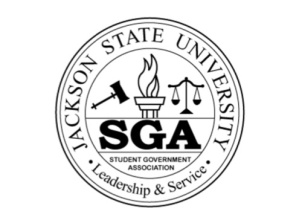 This program is open to freshmen students of all majors. No prior leadership experience is required.The key elements of the Freshman Intern Program includes: leadership development, event and project planning experience, relationship building, and opportunities to identify how you could continue to improve the student experience at JSU. As an Intern, you will work closely with the committees of the Legislative Branch to gain direct insight of serving as a Student Senator. Interns are non-voting members of SGA and will attend various committee and class meetings. Interns are expected to maintain a 3.0 CGPA.Name_________________________________________________________________________Phone _________________________ E-mail _________________________________________Hometown ________________________ Major ______________________________________Do you live on campus? Yes  No    Will you be working during the school year? Yes  No  If yes, how many hours? ________Please list any extracurricular activities, organizations or volunteer work that you have been involved with during high school. Also, please provide a brief explanation of the role you played in each.____________________________________________________________________________________________________________________________________________________________Please list any campus organizations that you are involved in, or interested in, here at JSU.____________________________________________________________________________________________________________________________________________________________What is your personal definition of leadership?____________________________________________________________________________________________________________________________________________________________What aspects of the Freshman Intern program appeal to you?____________________________________________________________________________________________________________________________________________________________What can you contribute to the SGA Freshmen Intern Program? ____________________________________________________________________________________________________________________________________________________________The Freshmen Intern Interview ProcessApplications are due by September 12, 2017 at 5pm in the Student Government Association office. ·With your application please attach your JSU Fall 2017 schedule.Interviews will be held on September 14, 2017. Interviews will be held in the SGA Office.After submitting your application, we will notify you of your scheduled interview time and give you more information regarding the interviews. Please arrive at least fifteen minutes prior to your scheduled interview and wait in the Student Government Office.Dress is business casual.Notification of your application status will be announced on September 13, 2017.The first Freshmen Intern meeting will be held on Monday, September 18, 2017 at 5:00 p.m. If chosen, you will be given more information with your acceptance letter.This is a leadership program, and we are looking for those who truly desire to get connected with their university and learn valuable leadership skills. If you have any questions or concerns, feel free to call Asean Davis at (228) 228-8077, come by the office, or email at aseand9@aol.com.